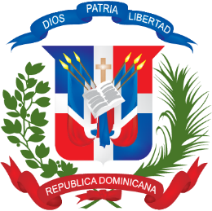 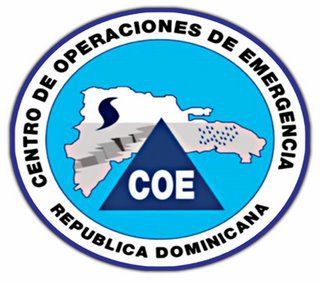 No. Solicitud: COE-DAF-CM-2021-0005Objeto de la compra: .	Rubro: Planificada:       Detalle pedido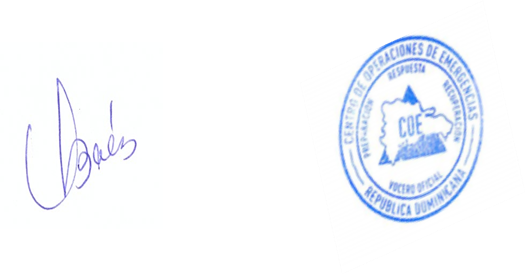 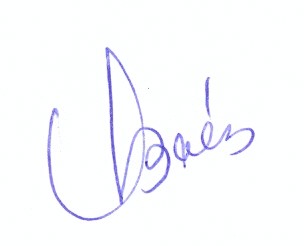 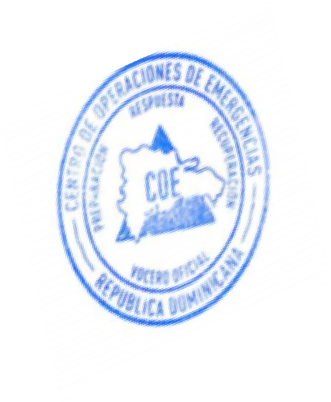 Vilma Báez Almonte _________________________________________________Responsable de la Unidad Operativa de Compras y ContratacionesÍtemCódigoDescripciónUnidad de MedidaCantidad SolicitadaPrecio Unitario EstimadoMonto147131803GALONES DE JABON LAVAPLATOS102002,000.00247131803SACOS DE DETERGENTE DE 30 LIBRAS312003,600.00347131618UNIDADES DE AMBIENTADORES GLADE P/DISPENSADOR125006,000.00447131803UNIDADES DE AMBIENTADORES GLADE 8ONZAS6140840.00552151504CAJA DE VASOS NO.7 50/5044,00016,000.00652151504CAJA DE VASOS NO.10 50/5025,60011,200.00752151504CAJA DE VASOS NO.3 24/10026,00012,000.00852151504CAJA DE VASOS FOAM NO.12 40/2513,9003,900.00952151502FARDOS DE PLATOS NO.9 20/25151,60024,000.001052151703CAJA DE TENEDORES PLASTICOS 40/2551,3006,500.001152151704CAJA DE CUCHARAS PLASTICAS 40/25101,30013,000.001252151502FARDOS DE PLATOS DOBLE FOAM C/ DIVISION 2/100201,60032,000.001314111703FARDOS DE PAPEL TOALLA P/ DISPENSADOR 24/100251,50037,500.001414111704FARDOS DE PAPEL DE BAÑO P/DISPENSADOR 12/1401,60064,000.001547131803GALONES DE DESINFECTANTE P/PISO102002,000.001647131502TOALLAS DE LIMPIEZA1280960.001714111705FARDOS DE SERVILLETAS 10/500401,60064,000.001852151502FARDOS SOUP BOWL 32 ONZAS 6/20 (PLATOS PARA SANCOCHO)54,20021,000.001947131803GALONES JABON ANTIBACTERIAL152003,000.00Total:323,600.00Observaciones: 